
Unidad de Regulación.                                                                        Fecha: 
DATOS DEL SOLICITANTE: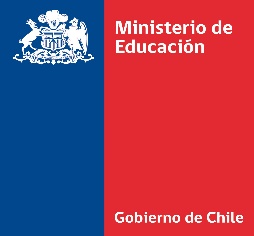 NOMBRES:  
APELLIDOS:                                                                                                              RUT: 
DOMICILIO: 
TELÉFONO:                                                                      MAIL:    
CARRERA:                                                                     SEMESTRES CURSADOS:
AÑO DE INGRESO:                                                                AÑO DE EGRESO:
SEDE                                                                                  AÑO DE TITULACIÓN: 
RELACIÓN CON LA UNIVERSIDAD:  EX - ALUMNO                 EGRESADO                  OTRO      Calificaciones      Egreso      Grado                 Original            Simple      Título                  Original            Simple      Ranking              Egreso              Titulación      Plan de Estudio.        No Impedimento Académico.       Programas de Estudios.      Otros. (especificar)__________________________________________________________________________________________________________________________________________________________________________

Valor :Programa   $ 1.800, - (Valor por cada asignatura)
Certificado $ 1.500, -
Certificado de Título   $ 0,5 UF 
Certificado de Grado  $ 0,5 UF 
                            ____________________________
                               Firma del Estudiante.